InternalSkupinová pojistnásmlouva ALLIANZ AUTOFLOTILY 2014Smluvní stranydále jen „Pojistník“adále jen „Pojistitel“uzavírají na základě Rámcové dohody o stanovení podmínek č. MSP-61/2023-MSP-CES (dále jen „Rámcová dohoda“) tutoskupinovou pojistnousmlouvuč. 898445811Skupinová  pojistná  smlouva  se  uzavírá  v návaznosti  na  Rámcovou  dohodu   v souladu   se  zadávací  dokumentací  k nadlimitní veřejné zakázce s názvem „Pojištění odpovědnosti za újmu způsobenou provozem vozidla a havarijní pojištění motorových vozidel v resortu   Ministerstva spravedlnosti, Část 2 – Havarijní pojištění motorových vozidel         v resortu Ministerstva spravedlnosti“ (dále jen „Veřejná zakázka“).Pojištění sjednaná touto skupinovou pojistnou smlouvou (dále jen „Smlouvou“) se řídí Všeobecnými      pojistnými podmínkami pro pojištění odpovědnosti za újmu způsobenou provozem vozidla – ALLIANZ AUTOPOJIŠTĚNÍ 2014 / ALLIANZ AUTOFLOTILY 2014 (dále jen VPPO), Všeobecnými pojistnými podmínkami pro havarijní pojištění vozidel – ALLIANZ AUTOPOJIŠTĚNÍ 2014 / ALLIANZ AUTOFLOTILY 2014 (dále jen VPPH), Zvláštními pojistnými podmínkami pro havarijní pojištění vozidel – ALLIANZ AUTOFLOTILY 2014 (dále jen ZPPH), Doplňkovými pojistnými podmínkami pro havarijní pojištění vozidel – ALLIANZ AUTOPOJIŠTĚNÍ 2014 / ALLIANZ AUTOFLOTILY 2014 (dále jen DPPH), Všeobecnými pojistnými podmínkami pro pojištění osob (dále jen VPPPO), Zvláštními pojistnými podmínkami pro úrazové pojištění osob ve vozidle –1InternalALLIANZ AUTOFLOTILY 2014 (dále jen ZPPÚ), Pojistnými podmínkami pro cestovní pojištění osob ve vozidle – ALLIANZAUTOFLOTILY 2014 (dále jen PPCPOV), není-li ve Smlouvě dohodnuto jinak.Článek 1Doba pojištění, pojistné obdobíSkupinovápojistnásmlouva se uzavírá na dobu určitou vtrvání od 1. 4. 2023 do 31. 3. 2026 spojistnýmobdobím vtrváníjednoho roku. Počátek prvního pojistného období je totožný s datem účinnosti Smlouvy.Pro účely pojištění jednotlivých vozidel se sjednává pojistné období v délce 12 měsíců.Smlouvou se ujednává placení pojistného v ročmích splátkách (dle volby Pojistníka).Článek 2Vznik pojištění, povinnosti stranPředmětem Smlouvy je sjednávání pojištění k Souboru vozidel ve vlastnictví nebo držení Pojistníka (dále jen „Soubor“). K jednotlivým vozidlům Souboru lze sjednat následující Pojistníkem požadované pojištění:Havarijní pojištění (dále jen „HP“) – řídí se VPPH a ZPPHHP lze sjednat pro libovolné pojistné nebezpečí uvedené v čl. 2 VPPH nebo jejich kombinaci s výjimkou pojistných nebezpečí odcizení, vandalismu a poškození nebo zničení zaparkovaného vozidla zvířetem, která musejí být vždy sjednána společně.Pojištění se vztahuje na poškození, zničení vozidla nebo jeho části a příslušenství tvořící jeho obvyklou nebo mimořádnou výbavu jakoukoli nahodilou událostí včetně odcizení vozidla nebo jeho části.Rozsah pojištění sjednaného přihláškou:havárie (náhlé nahodilé působení vnějších sil – náraz, střed, pád),odcizení,pohřešování,vandalismus,neoprávněné užití vozidla (užití vozidla proti vůli oprávněné osoby),poškození vozidla zvířetemživelní události (působení přírodních sil – požár, výbuch, úder blesku, zřícení skal, zemin nebo lavin, pádstromů nebo stožárů, vichřice, krupobití, povodeň nebo záplava).Spoluúčast: 10 %, minimálně 10 000,- Kč. Ujednává se, že se čl. 8 odst. 2 ZPPH neuplatní. Přihláškou nebo Tabulkou je možné sjednat zúžení nebo rozšíření rozsahu havarijního pojištění:Zúžením rozsahu pojištění se rozumí omezení jeho územní platnosti pouze na území ČR.Rozšířením rozsahu pojištění se rozumí sjednání:neuplatnění výluky na škody způsobené nerespektováním pokynů výrobcem vozidla, jeho části nebo výbavy stanovené obsluhy v podoběnezajištění ramene hydraulické ruky před jízdoupřetížení vozidla nebo nesprávného rozložení přepravovaného nákladu,nezajištění přepravovaného nákladu,neuplatnění výluky na škody vzniklé v důsledku sklápění, včetně škod vzniklých následkem neodjištění jistícíhočepu nádrže, kontejneru nebo korby před sklápěním,neuplatnění výluky na škody mající původ v činnosti silničního vozidla jako pracovního stroje druhu – zvedacíplošina, hydraulická ruka, radlice na sníh, zametací stroj – způsobené chybou jeho obsluhy,havarijního pojištění s odlišným snižováním pojistného plnění z důvodu poklesu obvyklé ceny vozidla Varianta GAP – pořizovací cena – pouze pro osobní nebo nákladní automobily o celkové hmotnosti do 3,5 tuny a do6 měsíců od data první registrace – pojistná částka po dobu prvních tří let trvání od počátku pojištění odpovídá:pořizovací ceně vozidla zjištěné z faktury vystavené vlastníkovi vozidla prodejcem nových vozidel v ČR (dále jen „pořizovací cena vozidla“) – pokud obvyklá cena vozidla neklesne pod 50 % jeho pořizovací ceny,obvyklé ceně vozidla navýšené o 50 % pořizovací ceny vozidla – pokud obvyklá cena vozidla klesne pod 50 % jeho pořizovací ceny,Po uplynutí tří let trvání pojištění odpovídá pojistná částka obvyklé ceně vozidla včetně jeho výbavy; v případě vzniku totální škody či odcizení vozidla se v obou případech pojistné plnění a jeho výpočet řídí čl. 10 odst. 3 VPPH,havarijní pojištění s odlišným snižováním pojistného plnění z důvodu poklesu obvyklé ceny vozidla Varianta GAP – účetní hodnota – pouze pro vozidla, jejichž vlastníkem je leasingová společnost a jsou pronajatá třetí osobě na základě smlouvy o operativním leasingu - pojistná částka odpovídá po celou dobu trvání pojištění2Internalaktuální účetní zůstatkové hodnotě pojištěného vozidla. Podmínkou je jeho sjednání pro všechna pojistnánebezpečí uvedená v čl. 2 VPPH.Pro potřeby výpočtu pojistného havarijního pojištění sepřisjednání pojištěnívychází(nezávisle nastářívozidla):z ceny nového vozidla včetně výbavy doložené fakturou vystavenou autorizovaným prodejcem nových vozidel v ČR, neboz ceny ojetého vozidla včetně výbavy stanovené Makléřem na jeho vlastní odpovědnost, přičemž volba způsobu stanovení výchozí ceny vozidla pro výpočet pojistného je vždy na straně Makléře.Ke zjištění průměrné ceny nového i ojetého vozidla lze využít i elektronického ceníku vozidel AAD, který je součástí softwaru pro sjednávání autopojištění. Pozn.: cena vozidla zjištěná za pomoci ceníku AAD není směrodatná pro kalkulaci výše pojistného plnění.Stáří vozidla se pro účely tohoto pojištění vždy odvozuje od data první registrace vozidla (pokud nelze tento údajv technickém průkazu zjistit, od 31. 12. roku výroby vozidla).Pro případ výpočtu pojistného za využití ceny nového vozidla včetně výbavy poskytne Pojistitel vzávislosti na stáří vozidla slevu z pojistného, a to od pojistného období následujícího po uplynutí níže uvedené doby:2 % po uplynutí jednoho roku (koef. 0,98)4 % po uplynutí dvou let (koef. 0,96)6 % po uplynutí tří let (koef. 0,94)8 % po uplynutí čtyř let (koef. 0,92)10 % po uplynutí pěti let (koef. 0,90)12 % po uplynutí šesti let (koef. 0,88)14 % po uplynutí sedmi let (koef. 0,86)16 % po uplynutí osmi let (koef. 0,84)18 % po uplynutí devíti let (koef. 0,82)20 % po uplynutí deseti let (koef. 0,80)a to za podmínky, že v průběhu trvání pojištění nedojde ke změně výchozíceny vozidla pro výpočet pojistného.V případě využití ceny ojetého vozidla pro výpočet pojistného je Makléř oprávněn v souvislosti s poklesem ceny vozidla žádat Pojistitele vždy ke konci pojistného období o přepočet výše pojistného formou ukončení všech stávajících a sjednáním nových pojištění k témuž vozidlu.Pouze pro potřeby sjednání havarijního pojištění GAP se vychází při výpočtu pojistného z pořizovací ceny vozidlazjištěné z faktury vystavené vlastníkovi vozidla prodejcem nových vozidel v ČR.Po dobu prvních tří let platnosti havarijního pojištění GAP se uplatňuje při kalkulaci ročního pojistného přirážka ve výši 12 % (koef. 1,12).Pokud není přihláškou ujednáno jinak, za oprávněnou osobu se považuje vlastník konkrétního vozidla.Článek 3 Pojistné, slevy a přirážkyPři sjednání pojištění ke konkrétnímu vozidlu Souboru se při kalkulaci pojistného vychází ze sazebníků Pojistitele (sazebníky Allianz Autoflotily 2014), platných k datu počátku pojištění, které jsou nedílnou součástí této smlouvy. Cena uvedená v Příloze č. 1 (Ceník pojistného za havarijní pojištění) této Smlouvy je zpracována jako konečná a nejvýše přípustná, platná po celou dobu plnění Smlouvy a zahrnuje veškeré náklady a rizika Pojistitele. Cenu je možno změnit pouze v případě změny daňových předpisů, a to na základě písemného dodatku ke Smlouvě, podepsaného k tomu oprávněnými zástupci obou Smluvních stran Smlouvy.Pojistitel je povinen na základě výzvy Pojistníka pojistit i nová/další vozidla, v Ceníku havarijního pojištění neuvedená, a to dle aktuálních požadavků Pojistníka. Cena havarijního pojištění pro nová/další vozidla, která nejsou uvedena v Ceníku havarijního pojištění, bude procentuálně odpovídat cenám havarijního pojištění vozidel uvedených v Ceníku havarijního pojištění,resp. bude odpovídatzpůsobuvýpočtucenyhavarijníhopojištěníuvedenému v Ceníkuhavarijníhopojištění.Pojistník vylučuje, aby ceny poskytovaných služeb byly podmíněny stanovením jakéhokoli minimálního finančního plnění, resp. minimálním počtem pojištěných vozidel.Ujednávají se flotilové slevy uplatňované při kalkulaci ročního pojistného u těchto pojištění:HP – sleva 78 % (koef. 0,22)Pokud v průběhu trvání pojištění dojde k podstatnému zvýšení nebo snížení pojistného rizika u kteréhokoli vozidla se sjednaným pojištěním na základě této smlouvy, tj. že vozidlo se stane vozidlem určeným ke zvláštnímu účelu, anebo přestane být vozidlem určeným ke zvláštnímu účelu dle čl. 16 VPPO resp. čl. 13 VPPH má Pojistník/organizační složka a pojištěný, je-li osobou odlišnou od Pojistníka, povinnost takovou změnu pojistného rizika bezodkladně oznámit Pojistiteli. Pojistitel má právo pojistné v závislosti na změně pojistného rizika upravit.Druhy použití vozidel představující zvýšené pojistné riziko, které je Pojistník povinen Pojistiteli oznámit:3InternalPojistitel provádí předpis (dále také jako ,,faktura‘‘ nebo ,,daňový doklad‘‘) pojistného ve výši odpovídající sjednanému pojistnému období, a to vždy pro celý soubor vozidel najednou. Poslední faktura pojistného v kalendářním roce musí býtPojistníkovi/Organizační složcedoručena nejpozději 15. prosince příslušného kalendářního roku.Splatnost faktury činí 30 kalendářních dnů od doručení faktury Pojistníkovi.Faktura vystavená Pojistitelem musí obsahovat číslo Rámcové dohody a číslo Smlouvy a všechny náležitosti řádného účetního a daňového dokladu ve smyslu příslušných právních předpisů, zejména zákona č. 235/2004 Sb., o dani z přidané hodnoty, ve znění pozdějších předpisů a ustanovení § 435 zákona č. 89/2012 Sb., občanský zákoník, ve znění pozdějších předpisů (dále jen „Občanský zákoník“). Faktura bude vždy vystavena na základě Smlouvy Pojistníkovi.V případě, že faktura nebude mít odpovídající náležitosti, je Pojistník oprávněn ji zaslat ve lhůtě splatnosti zpět Pojistiteli k doplnění či opravě, aniž se tak dostane do prodlení; lhůta splatnosti počíná běžet znovu od opětovného doručení náležitě doplněné či opravené faktury Pojistníkovi.Dnem úhrady se rozumí den odepsání fakturované částky z účtu Pojistníka ve prospěch účtu Pojistitele.PojistníkneposkytujezálohyaanijednaSmluvnístrananeposkytlaani neposkytnedruhéSmluvnístranězávdavek.V případě prodlení Pojistníka s úhradou předepsaného pojistného je Pojistitel oprávněn požadovat úrok z prodlení ve výši stanovené nařízením vlády, kterým se stanoví výše úroku z prodlení za každý den prodlení (nařízení vlády č. 351/2013 Sb., ve znění pozdějších předpisů). Ujednává se, že čl. 6 odst. 4 VPPH se nepoužije.ZaplacenýmpojistnýmuhrazujePojistitel své pohledávkyna pojistnémv pořadí, vjakém posoběvznikly.Zanikne-li některé z pojištění jednotlivých vozidel před uplynutím doby, za kterou bylo pojistné zaplaceno, má Pojistitel odchylně od příslušných ustanovení VPPO, VPPH a PPCPOV právo na příslušné pojistné pouze za dobu trvání pojištění. Zbývající část pojistného je Pojistitel povinen Pojistníkovi vrátit.Článek 4Správa skupinového pojištění1. Pojistník je povinen při sjednání pojištění pro jednotlivé vozidlo uvést Pojistitelem stanovené údaje okaždém vozidle Souboru prostřednictvím Tabulky.Článek 5 Ochrana informacíSmluvní strany se zavazují, že všechny vzájemně předané podklady, know-how, marketingové informace a obdobné informace, tvořící předmět obchodního tajemství, budou považovat za utajené a v souladu s příslušnými právními předpisy je nebudou sdělovat třetím osobám (s výjimkou splnění informační povinnosti Pojistitele vůči České kanceláři Pojistitelů a České asociaci Pojistitelů), resp. s výjimkou informační povinnosti vůči státním orgánům, která vyplývá z příslušných právních předpisů, a budou tyto informace chránit před zneužitím. Ochraně nepodléhají ty informace, které jsou zřejmé z tištěných reklamních publikací nebo jsou jinak obecně známými údaji.Pojistník podpisem této Smlouvy stvrzuje, že osobní údaje fyzických osob uvedené v přihláškách nebo v tabulkách poskytuje Pojistiteli se souhlasem těchto osob, a to v rozsahu a pro účely stanovené touto Smlouvou.Článek 6Mlčenlivost a ochrana osobních údajůPojistitel se zavazuje zachovávat mlčenlivost ohledně skutečností, které se v souvislosti s plněním Smlouvy dozvěděl nebo které Pojistník označil za důvěrné (dále jen „důvěrné informace“). Důvěrné informace mohou být Pojistitelem použity výhradně k činnostem, kterými bude zajištěno dosažení účelu Smlouvy. Pojistitel nesdělí či nezpřístupní žádnou z důvěrných informací třetím osobám, nevyužije ji k vlastnímu prospěchu nebo jinak nezneužije. Povinnost mlčenlivosti a zachování důvěrnosti informací se nevztahuje na informace, které se staly obecně známými za předpokladu, že se tak nestalo porušením některé z povinností vyplývajících ze Smlouvy, nebo o kterých tak stanoví zákon, zpřístupnění je však možné vždy jen v nezbytném rozsahu.Povinnost zachovávat mlčenlivost znamená zejména povinnost zdržet se jakéhokoliv jednání, kterým by důvěrné informace byly sděleny nebo zpřístupněny třetí osobě nebo by byly využity v rozporu s jejich účelem pro vlastní potřeby nebo pro potřeby třetí osoby, případně by bylo umožněno třetí osobě jakékoliv využití těchto důvěrných informací.4InternalPojistitel je povinen přijmout opatření k ochraně důvěrných informací a zajistit utajení důvěrných informací i u svých zaměstnanců, zástupců, jakož i u jiných spolupracujících třetích stran či poddodavatelů.Povinností mlčenlivosti dle Smlouvy není dotčena povinnost smluvní strany sdělit nebo zpřístupnit důvěrné informace třetí osobě, kterávyplývá z platných právních předpisů nebo z rozhodnutí orgánů veřejné moci, jakož i zpřístupnění důvěrných informací svému právnímu, účetnímu nebo daňovému poradci, kteří jsou vázáni povinností mlčenlivosti.V případě porušení závazku mlčenlivosti či ochrany důvěrných informací dle Smlouvy, je Pojistník oprávněn požadovat kromě náhrady škody zaplacení smluvní pokuty ve výši 100.000,00 Kč za každý jednotlivý případ porušení povinnosti.Pojistitel při poskytování služeb si je vědom povinností vyplývajících mu z platných právních předpisů týkajících se zpracování a ochrany osobních údajů zejména ze zákona č. 110/2019 Sb. o zpracování osobních údajů (díle jen „Zákono zpracování osobních údajů“), resp. z nařízení Evropského parlamentu a Rady EU 2016/679 o ochraně fyzických osobv souvislosti se zpracováním osobních údajů a o volném pohybu těchto údajů (dále jen „Nařízení GDPR“). Pojistitel ej oprávněn zpracovávat osobní údaje v rozsahu nezbytně nutném pro plnění předmětu Smlouvy, za tímto účelem je oprávněn osobní údaje zejména ukládat na nosiče informací, upravovat, uchovávat po dobu nezbytnou k uplatnění práv Pojistitele vyplývajících z Rámcové dohody, předávat zpracované osobní údaje Pojistníkovi, osobní údaje likvidovat, vše v souladu se Zákonem o zpracování osobních údajů a Nařízením GDPR. Zpracovává-li Pojistitel osobní údaje, je povinen vést písemné záznamy o činnostech zpracování a na vyžádání je poskytnout Pojistníkovi nebo dozorovému orgánu a v případě porušení zabezpečení osobních údajů je povinen neprodleně informovat Pojistníka tak, aby Pojistník mohl splnit oznamovací a/nebo ohlašovací povinnost ve lhůtách stanovených Zákonem o zpracování osobních údajů a Nařízením GDPR.Pojistitel učiní v souladu s platnými právními předpisy dostatečná organizační a technická opatření zabraňující přístupu neoprávněných osob k osobním údajům.V případě porušení povinností při zpracování a ochraně osobních údajů dle této Smlouvy, je Pojistník oprávněn požadovat kromě náhrady škody zaplacení smluvní pokuty ve výši 100.000,00 Kč za každý jednotlivý případ porušení povinnosti.Povinnost zachovávat mlčenlivost, chránit důvěrné informace a povinnost chránit osobní údaje trvá i po skončení smluvního vztahu.Článek 7 Závěrečná ustanoveníTato Smlouva dle výslovné dohody smluvních stran zaniká:Uplynutím sjednané doby.Jednotlivá pojištění každého vozidla zanikají i samostatně v souladu s příslušnými právními předpisy a všeobecnými pojistnými podmínkami Pojistitele, kterými se předmětná pojištění řídí.Před uplynutím doby trvání je možné ukončit Smlouvu následovně:Smlouvu lze ukončit písemnou dohodou Smluvních stran Smlouvy, která bude obsahovat způsob vypořádání vzájemných práv a závazků.Smluvní strany Smlouvy jsou oprávněny příslušnou Smlouvu písemně vypovědět i bez udání důvodů. Pojistitel je oprávněn vypovědět Smlouvu bez uvedení důvodů ve výpovědní době, která činí 6 měsíců a počíná běžet od prvního dne měsíce následujícího po doručení výpovědi Pojistníkovi. Pojistník je oprávněn vypovědět Smlouvu bez uvedení důvodů ve výpovědní době, kteráčiní 3 měsíce a počíná běžet od prvního dne měsíce následujícího po doručení výpovědi Pojistiteli. Ujednává se, že čl. 7 odst. 2 – 6 VPPH se nepoužije.V případě změny Obchodních podmínek Pojistitele je Pojistník oprávněn z tohoto důvodu Smlouvu písemně vypovědět. Výpovědní doba činí 2 měsíce a počíná běžet od prvního dne měsíce následujícího po doručení výpovědi Pojistiteli. V tomto případě se Smlouva až do uplynutí konce výpovědní doby řídí dosavadními Obchodními podmínkami Pojistitele.Smluvní strany Smlouvy jsou oprávněny písemně odstoupit od Smlouvy v případě, kdy druhá Smluvní strana Smlouvy poruší podstatným způsobem či opakovaně své povinnosti stanovené zákonem či Rámcovou dohodou nebo Smlouvou.Pojistník je oprávněn odstoupit od Smlouvy v případě, že v insolvenčním řízení bude zjištěn úpadek Pojistitele (v souladu se zněním zákona č. 182/2006 Sb., o úpadku a způsobech jeho řešení (insolvenční zákon), ve znění pozdějších předpisů). Pojistník je rovněž oprávněn odstoupit od Smlouvy v případě, že Pojistitel vstoupí do likvidace.Dostane-li se  plnění  dle  této  Smlouvy  do  rozporu  s  mezinárodními  sankcemi  ve  smyslu  §  48a  zákona  č. 134/2016 Sb., o zadávání veřejných zakázek, ve znění pozdějších předpisů nebo hrozí-li, že toto nastane,5Internalje Pojistitel povinen neprodleně písemně oznámit tuto skutečnost Pojistníkovi;je Pojistník oprávněn od této Smlouvy odstoupit (bez ohledu na to, zda Pojistitel splnil svoji oznamovacípovinnost dle předchozí odrážky či nikoliv).Odstoupení nabývá účinnosti dnem doručení písemného oznámení o odstoupení druhé smluvní straně Smlouvy.Ukončení Rámcové dohody nebo Smlouvy se nedotýká nároku Pojistníka na zaplacení smluvních pokut, nároku Pojistníka na náhradu újmy vzniklé porušením Rámcové dohody nebo Smlouvy, ani závazku mlčenlivosti a povinnosti ochrany důvěrných informací a ochrany osobních údajů ze strany Pojistitele, ani dalších práv a povinností, z jejichž povahy plyne, že mají trvat i po ukončení Smlouvy.Ukončení Rámcové dohody nemá vliv na trvání Smlouvy uzavřené na základě Rámcové dohody.Strany Smlouvy prohlašují, že Smlouva obsahuje veškerý projev jejich shodné vůle a mimo ni neexistují žádná ujednání v jiné než písemnéformě,která by jidoplňovala,měnila nebo mohla mítvýznampřijejímvýkladu, ažesetedyžádnáze stran Smlouvy nespoléhá na prohlášení druhé smluvní strany, které není uvedeno ve Smlouvě, jejích přílohách či dodatcích. Tím není dotčen význam následné komunikace smluvníchstran, včetně pokynů Pojistníka.Pojistitel není oprávněn postoupit jakákoliv práva anebo povinnosti ze Smlouvy na třetí osoby bez předchozíhopísemného souhlasu Pojistníka.Smluvní strany Smlouvy ujednávají, že obchodní zvyklost nemá přednost před ustanovením zákona. Smluvní strany vylučují použití obchodních zvyklostí na právní vztahy vzniklé ze Smlouvy.Splatnost smluvních pokut je 30 dnů ode dne doručení písemné výzvy k jejich úhradě Pojistiteli. Zaplacení smluvní pokuty nemá vliv na právo poškozené strany domáhat se náhrady škody v plné výši, ani na její právo odstoupit od Smlouvy. Zaplacení smluvní pokuty nezbavuje Pojistitele povinnosti řádně poskytnout plnění, resp. splnit povinnost dle Smlouvy pro jejíž nesplnění byla smluvní pokuta uložena.Stane-li se některé ustanovení Smlouvy neplatným, zdánlivým či neúčinným, nemá tato skutečnost vliv na ostatní ustanovení Smlouvy, která zůstávají platná a účinná. Strany Smlouvy se v tomto případě zavazují písemnou dohodou nahradit ustanovení, které bylo shledáno neplatným, zdánlivým či neúčinným, novým ustanovením, které po obsahové stránce nejlépe odpovídá zamýšlenému účelu původního ustanovení. Do té doby platí odpovídající úprava obecně závazných právních předpisů České republiky.Všechny změny Smlouvy musí být provedeny písemně, formou chronologicky číslovaných dodatků podepsaných ktomu oprávněnými zástupci stran Smlouvy.Pojistitel je dle zákona č. 320/2001 Sb., o finanční kontrole ve veřejné správě a o změně některých zákonů (zákon o finanční kontrole), ve znění pozdějších předpisů, osobou povinnou spolupůsobit při výkonu finanční kontroly prováděné v souvislosti s úhradou zboží nebo služeb z veřejných výdajů.Pojistitel bere na vědomí, že Pojistník povinným subjektem v souladu se zákonem č. 106/1999 Sb., o svobodném přístupu k informacím, a tuto Smlouvu zveřejnit. Informace, které je povinen Pojistník zveřejnit, se nepovažují za obchodní tajemství ve smyslu ustanovení § 504 Občanského zákoníku, ani za důvěrný údaj nebo sdělení ve smyslu ustanovení § 1730 odst. 2 Občanského zákoníku.Pojistník je oprávněn uveřejnit na svých webových stránkách a v registru smluv celý text Smlouvy, vše za předpokladu, nebrání-li uveřejnění zvláštní právní předpis.Smlouva nabývá platnosti dnem podpisu oběma smluvními stranami Smlouvy a účinnosti okamžikem uveřejnění v registrusmluv (podléhá-li daná Smlouva povinnosti uveřejnění vregistrusmluv) nebo později dnem uvedeným v čl- 7 odst. 19 této Smlouvy. Smlouva se uzavírá na dobu maximálně 36 měsíců ode dne účinnosti Smlouvy s tím, že Smlouva (resp. poslední pojistné období dle Smlouvy) nesmí skončit později, než 12 měsíců po ukončení trvání Rámcové dohody.Obsahují-li Přílohy č. 2 – 14 této Smlouvy, které tvoří všeobecné či jiné obchodní podmínky Pojistitele nebo jiné obdobné dokumenty Pojistitele (dále společně jen „Obchodní podmínky Pojistitele“), nebo Obchodní podmínky Pojistitele na které tato Smlouva odkazuje, odchylná ujednání než tato Smlouva, má smluvní ujednání uvedené v této Smlouvě přednost před zněním Obchodních podmínek Pojistitele.Jestliže jsou další práva a závazky definovány v Obchodních podmínkách Pojistitele, je Pojistitel povinen vždy předem písemně informovat Pojistníka o jejich změně v průběhu trvání Rámcové dohody.Pojistník podpisem této smlouvy stvrzuje, že mu byly s dostatečným časovým předstihem před uzavřením pojistné smlouvy předány VPPO, VPPH, ZPPH, DPPH, VPPPO a PPCPOV, že s nimi byl seznámen a že jejich obsahu rozumí a souhlasí s ním.6InternalPojistníksoučasněprohlašuje, ževšechnyjímuvedenéúdaje v tétosmlouvějsoupravdivé a úplné ažesijevědom svépovinnosti písemně informovat Pojistitele o každé jejich změně.Smluvní strany ujednávají, že se na vztah založený touto smlouvou nepoužijí ustanovení týkající se adhezních smluv (§1799 a § 1800 Občanského zákoníku).Smlouva je podepsána v listinné podobě (vlastnoručně) nebo elektronicky. Je-li Smlouva podepsána v listinné podobě je vyhotovena dle dohody Smluvních stran ve třech stejnopisech, Pojistník obdrží po dvou vyhotoveních, Pojistitel jedno vyhotovení. Je-li Smlouva vyhotovena v elektronické podobě, je podepsána pomocí uznávaného kvalifikovaného podpisu k tomu oprávněných osob obou Smluvních stran.Smlouva nabývá účinnosti dne 1. 4. 2023.Přílohy: (jsou nedílnou součástí Smlouvy)Ceník pojistného za havarijní pojištěníVPP pro pojištění odpovědnosti za újmu způsobenou provozem vozidla - ALLIANZ AUTOPOJIŠTĚNÍ 2014 / ALLIANZ AUTOFLOTILY 2014VPP pro havarijní pojištění vozidel - ALLIANZ AUTOPOJIŠTĚNÍ 2014 / ALLIANZ AUTOFLOTILY 2014ZPP pro havarijní pojištění vozidel - ALLIANZ AUTOFLOTILY 2014DPP pro havarijní pojištění vozidel - ALLIANZ AUTOPOJIŠTĚNÍ 2014 / ALLIANZ AUTOFLOTILY 2014VPP pro pojištění osobZPP pro úrazové pojištění osob ve vozidle - ALLIANZ AUTOFLOTILY 2014Přílohy kezvláštním pojistným podmínkám pro úrazové pojištění osob vevozidle – ALLIANZ AUTOFLOTILY 2014PP pro cestovní pojištění osob ve vozidlePředsmluvní informaceInformace o zpracování údajůInformační dokument o pojistném produktu – IPIDStruktura datovévětySazebník Allianz Autoflotily7Internal#	Příloha č.2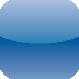 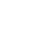 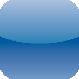 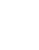 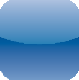 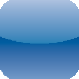 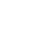 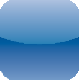 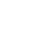 1101245533.2/2Internal#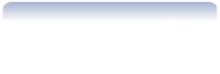 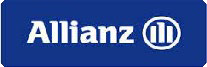 slevy za více druhů zabezpečení se sčítají3/3druh použití vozidlas právem přednostní jízdy vyjma sanitních vozůk provozovánítaxislužbyk pronájmu(autopůjčovna)k zabezpečení sjízdnosti, schůdnosti a čistoty pozemníchkomunikacíchk přepravě nebezpečnýchvěcí (ADR)pancéřovék přepravě ceninvýše přirážky pro HP0%100%150%0%50%50%2. Část2. Část2. Část2. Část2. Část2. Část2. Část2. Část2. Část2. Část2. Část2. Část2. Část2. Část2. Část2. Část2. ČástHavarijní pojištění motorových vozidel (HAV)Havarijní pojištění motorových vozidel (HAV)Havarijní pojištění motorových vozidel (HAV)Havarijní pojištění motorových vozidel (HAV)Havarijní pojištění motorových vozidel (HAV)Havarijní pojištění motorových vozidel (HAV)Havarijní pojištění motorových vozidel (HAV)Havarijní pojištění motorových vozidel (HAV)Havarijní pojištění motorových vozidel (HAV)Havarijní pojištění motorových vozidel (HAV)Havarijní pojištění motorových vozidel (HAV)Havarijní pojištění motorových vozidel (HAV)Havarijní pojištění motorových vozidel (HAV)Havarijní pojištění motorových vozidel (HAV)Havarijní pojištění motorových vozidel (HAV)Havarijní pojištění motorových vozidel (HAV)Havarijní pojištění motorových vozidel (HAV)Nabídková cenaNabídková cenaNabídková cenaNabídková cenaNabídková cenaNabídková cenaNabídková cenaNabídková cenaNabídková cenaNabídková cenaNabídková cenaNabídková cenaNabídková cenaNabídková cenaNabídková cenaNabídková cenaNabídková cenaPočet vozidel k 15.07.2022Tovární značka, typcm3 válcůS P ZVINRok výrobyStářívozuPořizovací cena vč. DPHDruh pohonných hmot - benzin/ naftaStav   kmujetých	k31.03.2022Nabídková cena - Předpis pojistného za 1. pojistnéobdobíNabídková cena - Předpis pojistného za 2. pojistnéobdobíNabídková cena - Předpis pojistného za 3. pojistnéobdobí1.Škoda Superb 2,82771200715493.000BA235 0917554755475542.Škoda Superb 3,6 4x43597201210946.906BA251 3691450914509145093.Škoda Fabia 1,2 Combi119720139305.582,92BA59 2323237323732374.Škoda Octavia 2,0D Combi196820139478.709,15NM134 4705736573657365.Škoda Octavia 2,0D Combi196820139478.709,15NM141 3125736573657366.Škoda Octavia 2,0D Combi196820139478.709,15NM79 7395736573657367.Škoda Superb 2,0D 4x4196820148764.145,23NM228 2001097610976109768.Škoda Superb 2,0D 4x4196820148764.145,23NM165 3501097610976109769.Škoda Superb 2,0D 4x4196820148764.145,23NM158 64710976109761097610.Škoda Octavia 2,0D Combi196820157470.220,11NM45 95552715271527111.Škoda Octavia 2,0D Combi196820157470.220,11NM46 62252715271527112.Škoda Octavia 2,0D Combi196820157470.220,11NM52 26052715271527113.Škoda Octavia 2,0D Combi196820157470.220,11NM89 93952715271527114.Škoda Octavia 2,0D Combi196820157470.220,11NM109 70252715271527115.Škoda Fabia 1,2 Combi119720157297.555,14BA41 57029492949294916.Škoda Octavia 2,0D Combi196820157470.220,11NM31 69052715271527117.Škoda Octavia 2,0D Combi196820157470.220,11NM92 33952715271527118.Škoda Octavia 2,0D Combi196820157470.220,11NM83 22752715271527119.Škoda Fabia 1,2 Combi119720157297.555,14BA62 90729492949294920.Škoda Superb 2,0D 4x4196820166790.500,05NM192 49810977109771097721.Škoda Superb 3,6 4x43597200913762.016,74BA213 32311676116761167622.Škoda Superb 3,6 4x43597200913762.016,74BA296 06211676116761167623.Škoda Superb 2,0D Combi 4x41968201012882.256NM241 44013518135181351824.Škoda Superb 2,0D1968201012753.848NM255 53311551115511155125.Škoda Superb 3,6 4x43597201012697.023BA259 37010680106801068026.Škoda Superb 3,6 4x4359720139907.975BA280 24313478134781347827.Škoda Fabia 1,0 Combi99920193248.050BA37 48722032203220328.Škoda Octavia 2,0D 4x4196820193537.463,57NM12 12054015401540129.Škoda Octavia 2,0D 4x4196820193537.463,57NM50 71154015401540130.Škoda Octavia 2,0D 4x4196820193537.463,57NM24 45054015401540131.Škoda Superb 2,0 4x41984201931.076.900BA71 22013407134071340732.Škoda Superb 2,0 4x4198420184757.473,31BA57 69097939793979333.Škoda Superb 2,0 4x4198420193796.448,62BA93 70099149914991434.Škoda Superb 2,0 4x4198420193796.448,62BA102 07799149914991435.Škoda Superb 2,0D1968200913598.000NM334 23591639163916336.Škoda Octavia 1,6D Combi159820202470.431,25NM3 35645464546454637.Škoda Octavia 1,6D Combi159820202470.431,25NM9 02545464546454638.Škoda Octavia 1,6D Combi159820202470.431,25NM29 42345464546454639.Škoda Octavia 1,6D Combi159820202470.431,25NM18 44345464546454640.Škoda Octavia 2,0D Combi 4x4196820202542.159,58NM54 10652395239523941.Škoda Octavia 2,0D Combi 4x4196820202542.159,58NM9 27952395239523942.Škoda Octavia 2,0D Combi 4x4196820202542.159,58NM9 54552395239523943.Škoda Superb 3,6 4x4359720139907.975BA309 48013478134781347844.VW Caravelle1968201481.249,930NM8065513415134151341545.VW Caravelle1968201481.249,930NM8019013415134151341546.VW Crafter1968201841.203.950NM2220011630116301163047.VW Transportér2461200022900.811NM57366010313103131031348.Hyundai H12497200715535.677NM5431559465946594649.přívěs GAPA199923121.75685585585550.Irisbus Evadys7790201485.437.740NM114 37428688286882868851.Mercedes-Benz Tourismo7698201936.738.490NM21 61130810308103081052.Iveco Daily 65C182998202021.814.879NM7 31618039180391803953.Škoda Octavia Ambition 1,0 TSI 81kW MAN 6předpokládaný nákup516 005,00BA03989xx54.Škoda COMBI Octavia Ambition1,0 TSI 81 kW MAN 6předpokládaný nákup573 023,00BA04429xx55.Škoda Combi Ambition 2,0 TDI 85kW MAN 6předpokládaný nákup603 443,00NM05779xx56.Škoda Superb Ambition 1,5 TSI110 kW 6 MPpředpokládaný nákup730 103,16BA06991xx57.Škoda Superb Ambition 2,0 TDI110 kW 6 MPpředpokládaný nákup776 302,00NM07434xx58.Škoda Superb Style 2,0 TSI 206kW 7 DSG 4x4předpokládaný nákup986 050,01BA09443xx59.Škoda Superb Style 2,0 TDI 147 kW 7 DSG 4x4předpokládaný nákup929 070,00NM08897xx60.Škoda Superb Style 2,0 TSI 206kW 7 DSG 4x4 (vyšší výbava)předpokládaný nákup1 036 408,00BA09925xx61.Škoda Superb Style 2,0 TDI 147 kW 7 DSG 4x4 (vyšší výbava)předpokládaný nákup979 428,00NM09379xx62.KAROQ Ambition 2,0 TDI 110 kW7 DSG 4x4předpokládaný nákup711 997,00NM04652xxSoučet pojistného v daném roceSoučet pojistného v daném roceSoučet pojistného v daném roceSoučet pojistného v daném roceSoučet pojistného v daném roceSoučet pojistného v daném roceSoučet pojistného v daném roceSoučet pojistného v daném roceSoučet pojistného v daném roceSoučet pojistného v daném roce529 063,00 Kč458 145,00 Kč458 145,00 KčNabídková cena (pojistné osvobozené od DPH) za 36 měsíců = HODNOTÍCÍ KRITÉRIUMNabídková cena (pojistné osvobozené od DPH) za 36 měsíců = HODNOTÍCÍ KRITÉRIUMNabídková cena (pojistné osvobozené od DPH) za 36 měsíců = HODNOTÍCÍ KRITÉRIUMNabídková cena (pojistné osvobozené od DPH) za 36 měsíců = HODNOTÍCÍ KRITÉRIUMNabídková cena (pojistné osvobozené od DPH) za 36 měsíců = HODNOTÍCÍ KRITÉRIUMNabídková cena (pojistné osvobozené od DPH) za 36 měsíců = HODNOTÍCÍ KRITÉRIUMNabídková cena (pojistné osvobozené od DPH) za 36 měsíců = HODNOTÍCÍ KRITÉRIUMNabídková cena (pojistné osvobozené od DPH) za 36 měsíců = HODNOTÍCÍ KRITÉRIUMNabídková cena (pojistné osvobozené od DPH) za 36 měsíců = HODNOTÍCÍ KRITÉRIUMNabídková cena (pojistné osvobozené od DPH) za 36 měsíců = HODNOTÍCÍ KRITÉRIUM1 445 353,00 Kč1 445 353,00 Kč1 445 353,00 Kč1. Účastník sečte stanovenou výši pojistného za roky 2023, 2024 a 2025 . Tento součet tvoří nabídkovou cenu a je hodnotícím kritériem!2. Účastník je plně zodpovědný za použité vzorce při výpočtu nabídkové ceny!3. U vozidel, které zadavatel předpokládá nakoupit v letech 2023 až 2025, doplní dodavatel předpis pojistného (nabídkovou cenu) pouze v roce 2023. Toto pojistné bude maximální po celou dobu platnosti rámcové dohody.ZabezpečeníSlevaMechanické7%Vyhledávací15%Označení skel VIN2%